              Открытые классные часы и внеклассные мероприятия  в рамках месячника по безопасности ДДТ провели следующие классные руководители:Даибова А.А.  классный руководитель 3б  класса на тему  «Правила дорожного движения».Джарулаева Р.Ш. классный руководитель 4г класса на тему «Правила дорожного движения». Магомедова Г.Г. классный руководитель 3г класса на тему  Внимание – дети!».Гусинова Х.М. классный руководитель  2д  класса на тему «Правила дорожного движения».Рамазанова А.З. классный руководитель 3ж  класса на тему «Правила дорожного движения».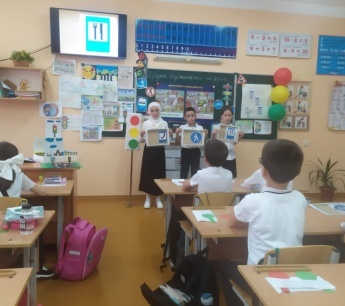 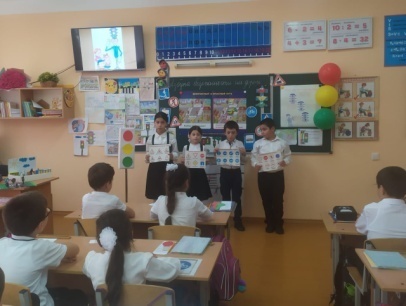 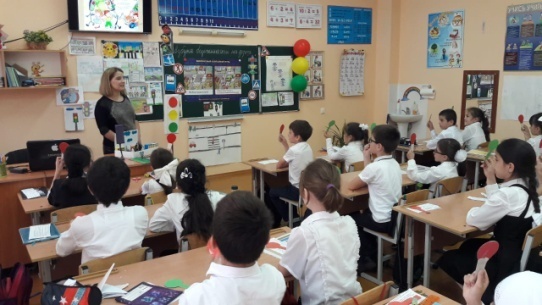 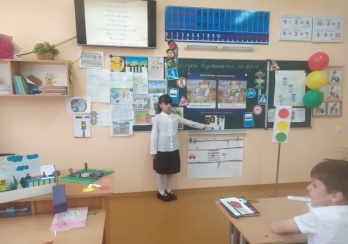 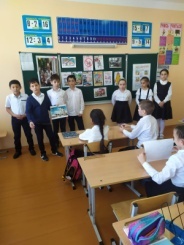 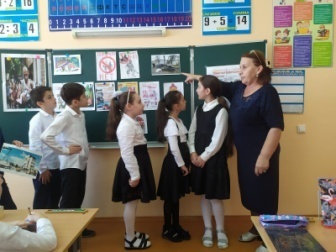 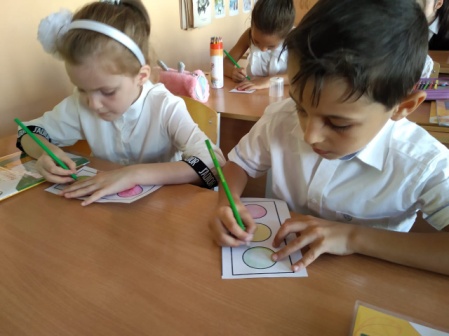 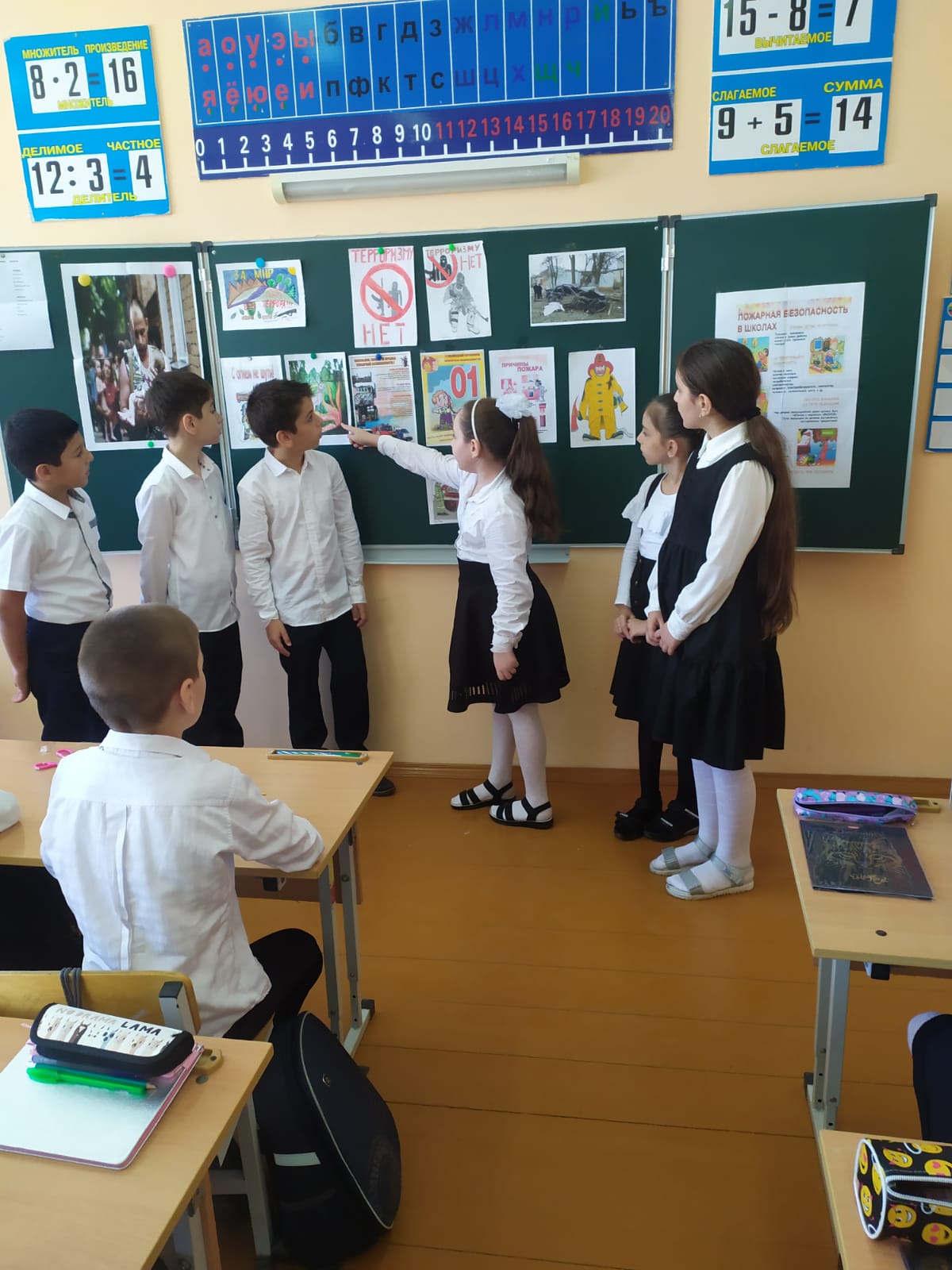 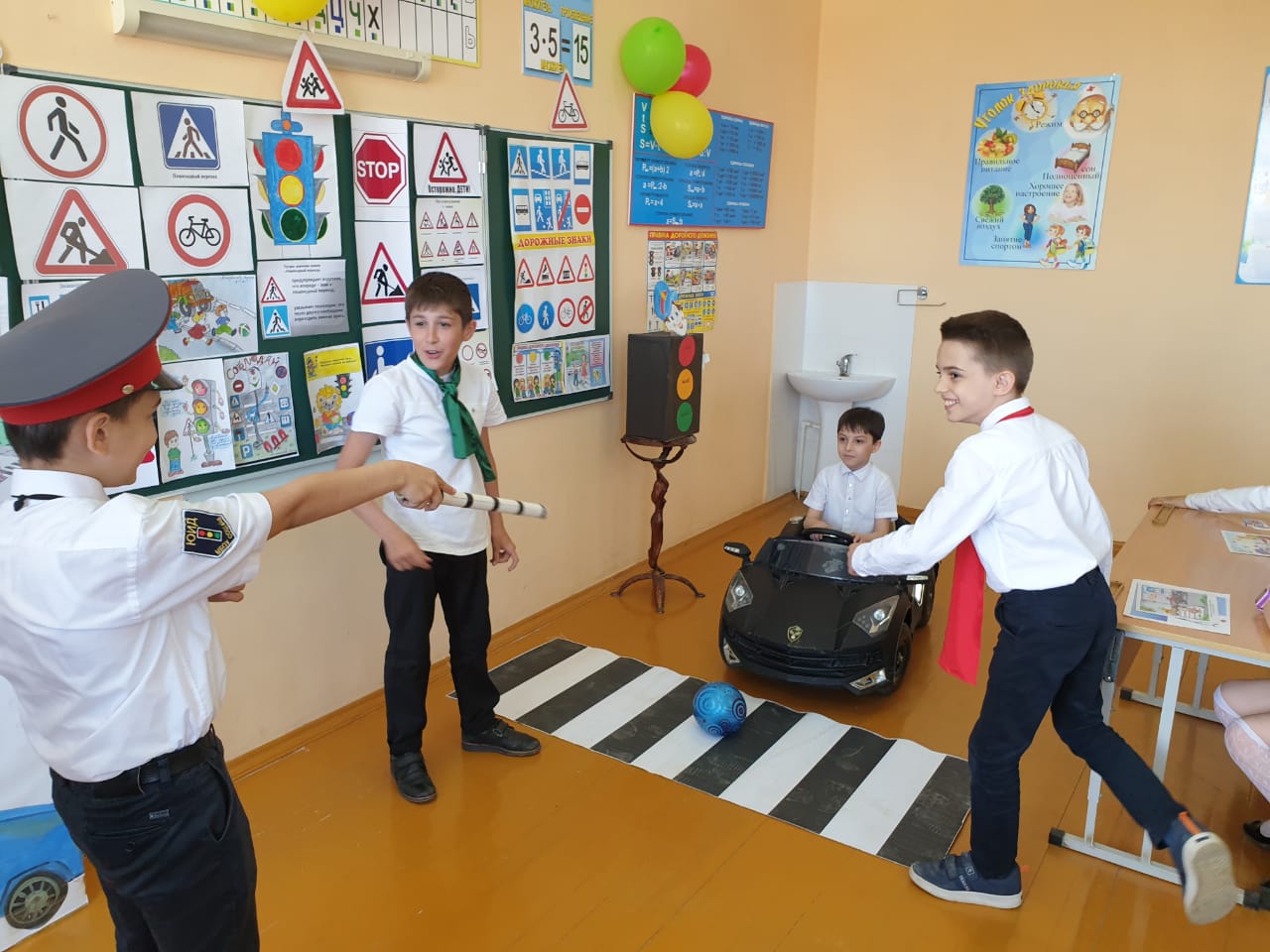 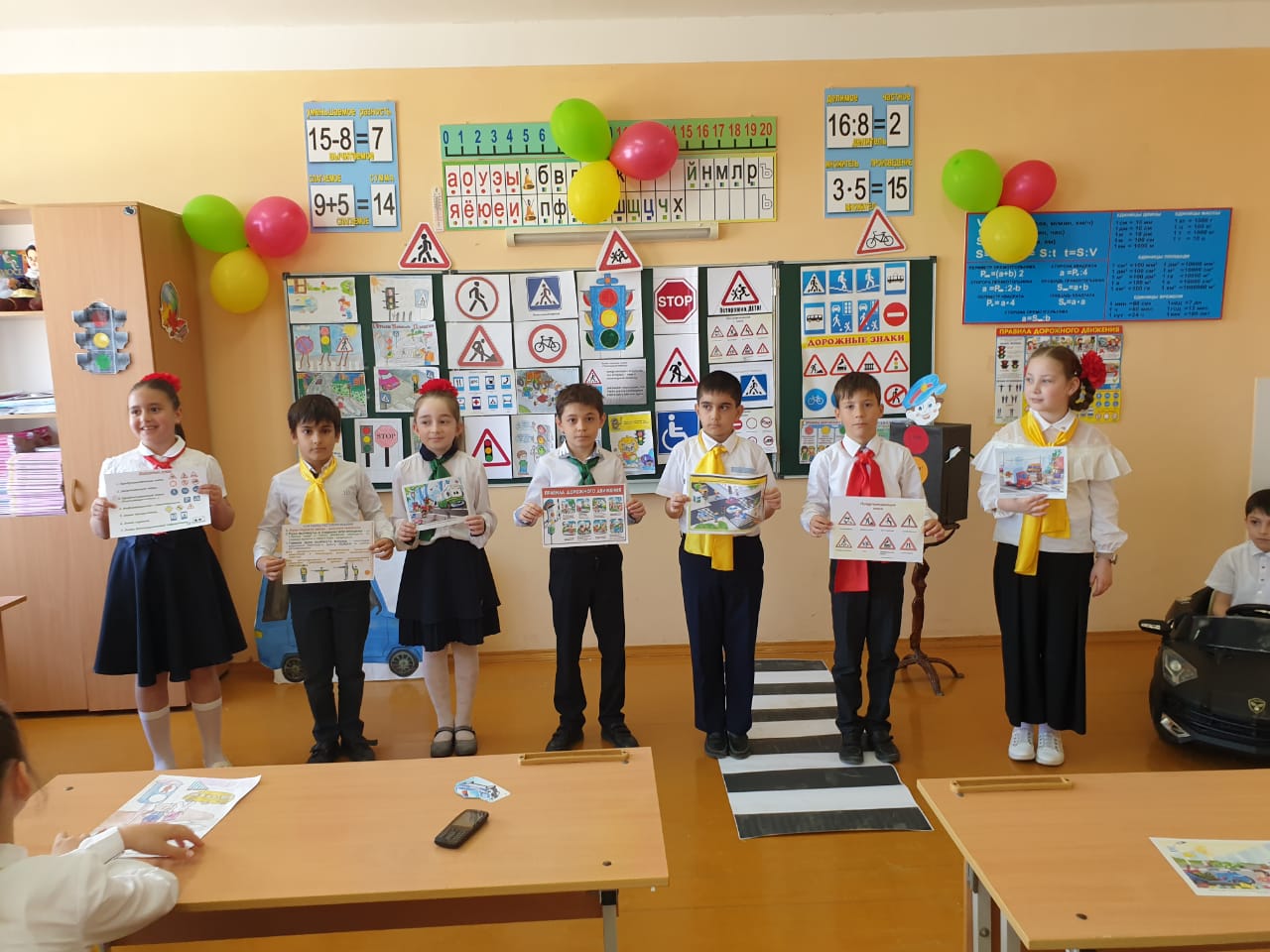 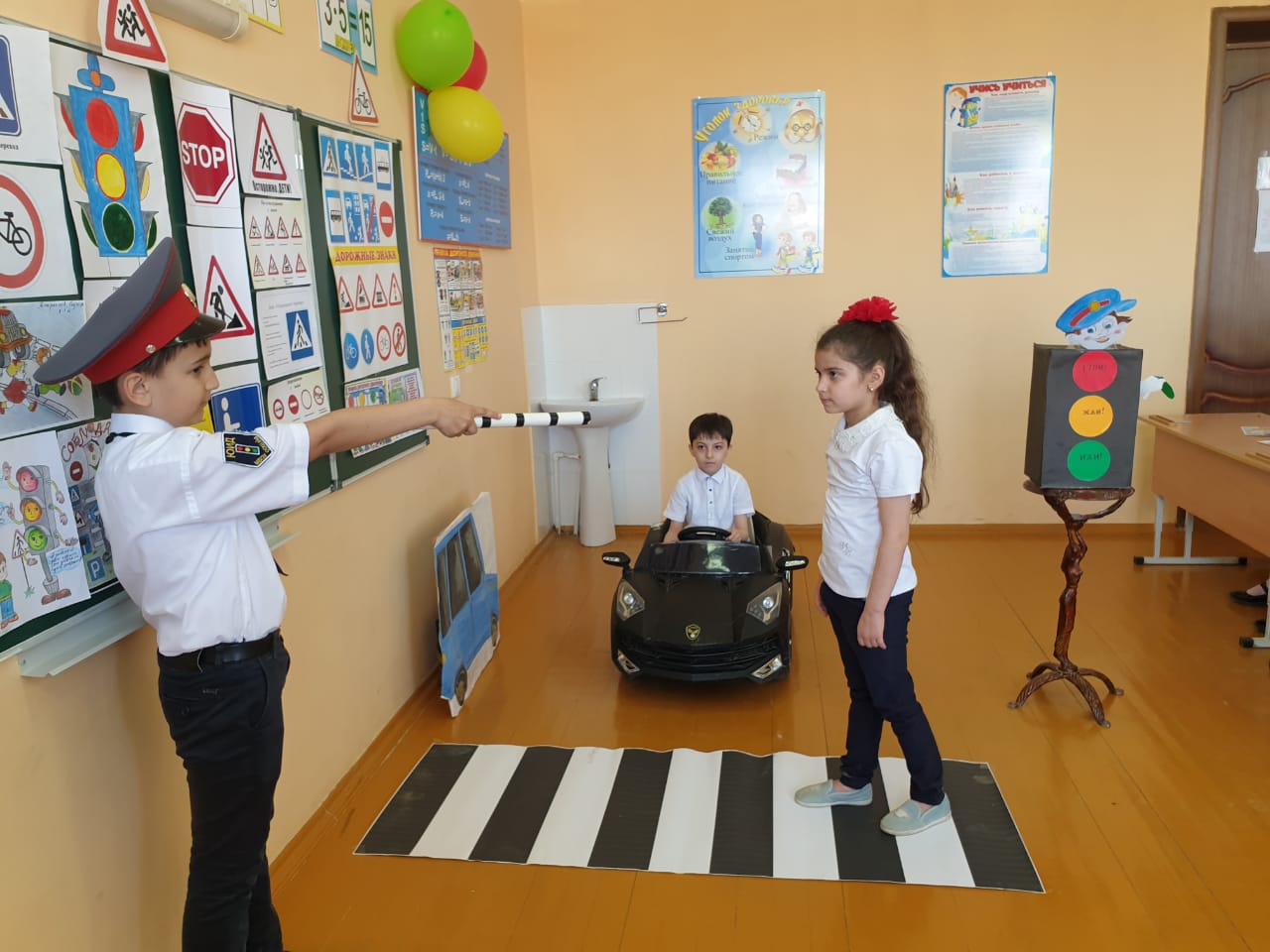 